OBJEDNÁVKAVOZM-2024-000002List č. 1 / 2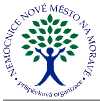 DodavatelNemocnice Nové Město na Moravě, příspěvková organizaceŽďárská 610592 31 Nové Město na MoravěIČO 00842001 DIČ CZ00842001Spisová značkaPříjemceSklad zdravotnického materiáluŽďárská 610592 31 Nové Město na MoravěFresenius Medical Care - ČR, s.r.o.Vokovice, Evropská 423/178160 00 PrahaCZECH REPUBLICIČO 45790884 DIČ CZ45790884Kód spojení dodavateleKontakt na dodavatele:Vyřizuje:	XXXXSchválil:	XXXXE-mail	XXXXCelkem	352 897,14 CZKZboží doručit v pracovní dny do 14 hodin.VOZM-2024-000002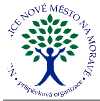 List č. 2 / 2Razítko a podpis dodavateleRazítko a podpis odběrateleKód akce1Požadované datum dodáníZpůsob dopravyDatum vytvoření01.01.2024Způsob úhradyVytvořilXXXXDodací podmínkyZodpovědná osobaCeny jsou uváděnyS daníVlastní spojeníDatová schránkay2hrjptPředmětPředmětPředmětPředmětKód zboží dodavateleKód zbožíNázev zboží dodavateleTřída nebezpečnostiObjednáno výslednéObjednáno Skladová výsledné MJCena za jednotkuCena celkemCitrosteril 5l (EN/FR/NL)8,00 ksFiltr Diasafe Plus10,00 ksSet AV ONLINEplus 5008-440,00 ksSet Bibag 5008 650 g464,00 ksDialyzátor FX SX 10 (low flux) (20)120,00 ksDialyzátor FX CorDiax 100288,00 ksCAREset R 600826,00 ksSet Bibag 5008 900 g72,00 ksCena celkem bez DPHCena celkem bez DPH291 650,53CZKCelkem DPH61 246,61CZK